DORSET LDWA. CERNE GIANT CHALLENGE 2024:  20 MILE ROUTEROUTE DESCRIPTION and INSTRUCTIONSPARKING – PLEASE park only in the Event’s Designated Car Park.  Grid Ref. ST 668 013, Postcode DT2 7GD, as directed by Marshal’s. You then need to walk 600m to the Cerne Abbas Village Hall. See map. Follow road (Long St.) towards village centre, pass Abbey Cl. on R . BR to Church. R onto Abbey St. After 120m L onto FP between house and garage. In 50m BR. AH 200m with stream on R. At end of path L onto Kettle Bridge Lane and L to Village Hall.	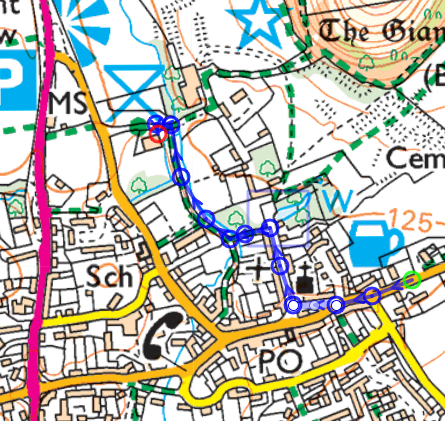 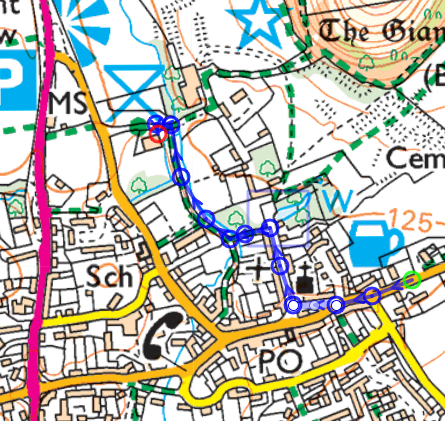 
REGISTRATION – is from 0715.THE START – Cerne Abbas Village Hall, Kettle Bridge Lane, DT2 7GY. 
Rolling start between 0800 and 0900. No separate start for runners, but time your start time according to your likely pace. Please ensure your tally card is scanned before you start. Take notice of checkpoint open and closing times as these will be enforced. AT THE CHECKPOINTS – Please ensure you are recorded and your tally card is clipped. RETIREMENT – If you are unable to continue please retire at a checkpoint where you will eventually be transported back to Cerne Abbas. If you are unable to reach a checkpoint please hand your tally to another walker and someone will come to your aid. Do not leave the event without informing the organisers.CHANGING FROM 30 MILE ROUTE TO 20 MILE ROUTE – The first leg of the two routes is the same; thereafter the routes are substantially different. If you decide to swap routes, you must do this at the first checkpoint, Lyscombe Chapel. Please inform the checkpoint marshals if this is your intention.EMERGENCY TELEPHONE NUMBER – 01300 342090 – This number will be on your tally card and on each page of the route description. Parts of the route may not have mobile coverage.CLIPPER POINTS – There are 3 Clipper points on the 30-mile route and 2 on the 20-mile route. Please ensure that your tally card is clipped. DOGS – Any entrant accompanied by a dog on the walk will be disqualified and asked to leave the event immediately. The event takes place over land that is used for sheep farming. Late March sees the start of the lambing season.MUGS – Please bring your own mug, as plastic cups are not provided.EQUIPMENT - Remember to bring map or electronic mapping, compass, waterproofs, first aid kit, spare food and drink and a headtorch if you may finish after dark.  Standard abbreviationsSP followed by another abbreviation or words indicates where the signpost is pointing e.g SP FP or SP Milton Abbas. WM followed by another abbreviation or words indicates what sort of waymark e.g. WM FP or WM WR. Please note that FB stands for field boundary, not footbridge. Not all paths on this route are shown on OS maps. Some gates may be open. Section 1   Cerne Abbas to Lyscombe Chapel  (CP1 - 7.3 miles, 11.8 km)(1.1)  Leave hall and TR on TK over bridge. In 30m TL and in 30m TR by barn.  In 10m FR and AH on path. In 150m thru KG.  Follow FP  AH on path (not up steps) along bottom of hill (in 50m ignore ST on R) (beware low branches).  Continue with fence on R to T-jct. with path. (GR ST 669 016). (1.2)  TL on path with FB on R for 1km to reach LMG. Thru and AH with FB on L to go thru LMG. In 10m through next LMG (CARE gate drops, or may be open) and TL thru SWG. Cross field (CB 300o) to meet 4 way SP (Giant Walk) at corner of copse. TR and AH with FB on L for 300m to reach SP (Alton Pancras 1¾). TR (CB 90o) across field, on unclear path, to gates and main RD. (GR ST 675 029).(1.3)  X RD WITH GREAT CARE to campsite entrance opposite. AH thru campsite (CB 90o) to “Beware of Bull” sign on LMG in hedge. Do not go thru but TR (WM) with FB on L and in 50m exit campsite thru SWG.  AH with FB on L for 400m. At SP (Alton Pancras 1¼) TL thru SWG, and in 70m go thru gap. AH with FB on R for 700m and thru LMG (may be open) (Black Barn). In 10m sharp TR and thru LMG (may be open) to reach 4 way SP by corner of barn. TL on TK through LMG (which may be open) (barn on L). Continue on farm TK for 1km, initially fenced then with FB on L. When main TK swings sharp R, continue AH thru LMG (CARE – sharp edges, may be open), and continue on grassy path downhill (FB on R) for 250m to reach LWG by house. Go thru and AH down tarmac drive for 50m to reach RD (Alton Pancras) (GR ST 699 028).(1.4)  TR on RD (BEWARE OF TRAFFIC) thru village for 420m with railings and ditch on L.  At SP on L, TL thru LMG or SWG (village map notice board on L) up TK and continue AH on TK uphill to reach Millennium Seat. Leaving TK continue AH on grassy path uphill soon with FB on R to reach LMG. Go thru and uphill to next LMG . Thru and continue uphill on wide grassy TK (CB 50o), soon joining TK from R, to reach double LMGs. Go thru LH gate and AH on TK with FB on R to reach LMG in field corner. (GR ST 709 027). (1.5)  Thru LMG and bear half right across field on indistinct path (CB 110o) passing to R of oak tree and in 100m (20m before hedge) TL down to join X TK at LMG (WM) by wood. Go thru and AH on TK with wood on L. Thru next metal gate and AH for 600m on wide stony TK downhill (CARE - SLIPPERY WHEN WET) to reach SMG and RD at Plush. TL on RD and in 50m TR at Brace of Pheasants PH. Continue thru village. In 300m pass Millers Barn on your L and in 80m TR thru gate on FP. Follow grassy TK as it bears diagonally R uphill to reach ST in fence (CARE – slippery). Over ST and across field, indistinct path (CB 125o) to reach  gap in hedge. Thru gap and AH, indistinct path (CB 110o) for 300m across field towards wood.  At wood TL (CB 40o) across field to reach SMG (WM and access land sign) in field corner (GR ST 723 020). Go thru gate and BR onto ridge, passing thru SMG, with FB on R and scrub on slope to L. In 300m pass trig point in field on your R to reach wood. Continue AH now with mature wood on R and in 400m (just after water trough on R) TR to reach gate with 3-way SP on RHS. (GR ST 730 024).(1.6)  Thru LWG and TR (CB 200o) along FB with wood on R.  In 700m go thru LMG and AH with FB on R for 200m towards farm (behind FB on R) (GR ST 730 013). When level with tall mast BL (CB 140o) - no distinct path - diagonally across field to reach 2 LMGs by trees. Go thru LH gate (WM) and AH with FB on R to next LMG. Go thru and down (CB 95o) with FB on L (no distinct path) to reach LMG. Thru and TR on TK to reach LMG before Lyscombe Farm. DO NOT GO THRU but TL before gate and cross stream on small footbridge by wall to reach Lyscombe Chapel. If stream in flood cross (WITH GREAT CARE) at sluice 40m north of footbridge.CP1  LYSCOMBE CHAPEL (GR ST 736 011). Open 0930-1100. Total distance 7.3 miles, 11.8 km   Section 2  Lyscombe Chapel to Buckland Newton (CP2 - 6.8 miles, 10.9 km)(2.1) Exit chapel yard. TR (N). In 15m at end of wall BR (CB 20o) gently up aiming for a SWG 50m above stream/woods on L. Thru and faint path gently up to broken LMG. BR thru gap continue for 400m with FB on R to go thru LMG. Cross field (CB 30o) to LMG in NE corner. Thru gate (CARE, drops on hinges) and immediately TR thru LWG SP Higher Melcombe. Thru LMG and AH FB on left. Descend on TK to LMG. Thru gate and AH, FB on R. Just before farm buildings TR (WM) thru SMG. Follow FB on LHS to next SMG  Thru gate, TL onto cement area, then TK, to go thru LMG to farm RD (Higher Melcombe Farm). TR along farm RD for 450m, Higher Melcombe Manor and chapel on RHS. 80m after last barn at the start of an avenue, at the junction of tracks TL  to cross TK and continue up RH side of field  (30 mile route leaves this route here).  Follow RH field boundary to LMG. Thru gate, AH 10m, BL up grassy track between banks towards top of hill. At corner of hedge on R, BL (CB 250°) along ridge to meet another FB on R (WM). Follow FB on R until it turns sharply away, then continue AH onto the ridge (WM) (CB 290°) (no path on ground) until main FP joins from R (30 mile route rejoins). (GR ST 746 031).(2.2)  AH (CB 270°) just south of ridge between banks and descend to LMG. Thru LMG to descend to the multiple track junction called Dorsetshire Gap. (Box with visitors’ book on RHS). (GR ST 743 031).(2.3)  At 4-way finger post, continue AH (SP Armswell Fm) (CB 310°) (ignoring LMG on R) downhill on sunken BW thru woods. Thru LMG into field, AH on TK to large concrete water trough, then BL uphill to LMG (CB 280°). Admire extensive views across Blackmore Vale to R. Thru gate, BR, in 8m TL thru LMG (WM), and descend steep hill, keeping wood on LHS. AH with dead oak trees on your R. Pass beneath another oak tree (CARE – low branches) to go thru double SMGs (CARE – gate broken) in hedge on L behind brambles. (GR ST 736 036).(2.4)  TL on broad grassy TK for 15m to possible electric fence. Thru, X TK, then AH thru SWG (CARE – gate post broken). Cross field on (CB 260°). Pass between 2 metal water troughs to SMG on TK. Thru gate, X TK and thru SMG or gap opposite. Continue on BW with FB on L. When FB turns L at electric fence gate, go thru continue AH aiming to right of farm (CB 310°). At SP, go thru SMG and TL onto concrete RD. (GR ST 730 038).(2.5)  X tarmac RD to continue on concrete RD past Armswell Farm House on LHS. Continue between farm buildings on concrete TK (thru gates if necessary) (WM), and uphill (ignoring side TK to L) where TK becomes astroturf. AH on main TK for 400m until TK reaches wood on RHS. Pass thru 2 LMGs (may be open) next to wood. Immediately after the 2nd gate BL (unsigned) thru gap in fence / electric fence on LHS, and head up field (CB 280°) to join FB on L. Continue AH with meandering wood edge on L for 1km, passing over one electric fence (CARE) and thru LMG. Pass to L of temporary electric fences, on rough ground to a second LMG by edge of wood (Gate is broken. Leave it open). (GR ST 711 038).(2.6)  Pass thru LMG and AH (CB 280°) down field towards corner of tree-line on R. Here join tarmac TK, AH to X filled cattle-grid (CARE) and uphill thru woods. TR on tarmac TK at top of hill. At T junction TL and 60m after barn on R, TR thru 2nd LMG (SP Sharnhill Green)(beware possible slurry!). (GR ST 704 041)  Follow FB on RHS to corner. BL following electric fence on RHS (CB 330°) for 250m.  TL across field, aiming for hedge 40m to R of LMG (CB 280°). X double stiles (CARE- slippery when wet) in hedge and continue over brow of hill (CB 290°), for 200m to reach corner of FB on RHS. BR at corner and continue to LMG (CARE – drops on hinges) in far corner of field. (GR ST 698 046).(2.7)  Thru gate. TL onto stony TK. TK joins from right, continue down to RD. CROSS WITH GREAT CARE and go thru LMG to R of minor road opposite. Cross field (CB 270°) to LMG, passing under power lines. Thru LMG, TR onto RD. Continue for 400m to reach lone bungalow on R.  (GR ST 691 049). (2.8)  Just after bungalow (as RD bears L) TR and thru SMG into field (SP) and AH across field (CB 020o) to reach 2 x SMGs in hedge. Pass thru and TR with fence on L and thru SMG. Follow FP which bears L below bank of brambles/wall, then R downhill with hedge on L to reach RD. TL and in 150m reach checkpoint.CP2  BUCKLAND NEWTON VILLAGE HALL (GR ST 693 052). Open 1115 -1415. Total distance 14.1 miles,  22.7kmSection 3 - Buckland Newton to Cerne Abbas (Finish - 6.0 miles, 9.7km)(3.1)	TL out of hall and in 50m TL at crossroads.  AH on RD passing school, then cemetery on LHS.  TL opposite The Rectory at junction (signed ‘Gaggle of Geese pub’) and AH on RD passing Veronica Cottage on R to reach the pub on your L. AH past pub and after phone box BR uphill with RD. At grass triangle (with notice slab beside tree “Buckland Newton village pound”) TL on TK. AH on TK with houses on RHS. AH through LMG gate onto fenced track and follow to LMG. (GR ST 685 050).(3.2)	TR uphill on wide metalled farm road.  Road bends to L and in 800m, after road levels (and just before the main road) TL onto grass towards metal gates (CB 190°).  Thru either gate and AH (CB 230°) in field following FB on R.  In 200m, TR thru SMG (must be closed and chained!) (BW sign) to RD (Gales Hill). (GR ST 675 045). Cross RD half L (EXTREME CARE !!! – blind hill) aiming at start of TK opposite.  AH on TK and in 500m pass bridleway fingerpost on LHS.  (GR ST 669 043).(3.3)  Continue AH on TK which initially bends to R (do not TL after bend), and in 400m TL thru SWG (SP). BR on faint FP down field (CB 280°) to reach redundant pair of gate posts.  BL down field (CB 250°) to go thru SWG and AH (CB 230°) on grassy path towards trees. Go thru SWG and AH (with FB on R) downhill (ignore SWG by LMG on R) to go thru SWG by LMG. AH on TK (shortly via footbridge on L) and in 200m reach main RD in Minterne Magna (church on RHS).  (GR ST 659 043). (3.4)  X main RD (WITH GREAT CARE). The next section is not as shown on older OS maps. AH on BW and TR just before farmyard. AH (trees on L) and TL (SP BW) to reach TK. TL on TK and then AH uphill (CB 230°). In 500m enter trees at top of hill to reach T-junction. TL on BW for 500m to fork. (30 mile route leaves here). (GR ST 657 036).CLIP POINT B – SELF-CLIP ATTACHED TO POST (GR ST 657 036)(3.5)  AH. In 200m, just before large gate posts BL onto FP. After 20m emerge into field, X the field diagonally, aiming initially for the LMG in the far corner (CB 140). (Alternatively follow FB around field). Look for gap in fence with SP 10m to the R of the LMG. Thru gap onto RD. (GR ST 661 030). TL for 100m to junction with main RD, at junction CROSS WITH GREAT CARE. BL on FP opposite, thru wood to RD.CLIP POINT D - SELF-CLIP ATTACHED TO SIGNPOST 'Minterne Parva' (GR ST 663 032)(3.6)   TR on minor RD to Minterne Parva. Continue on RD past round building on R (thought to be an C18th cock-fighting ring, it is fronted by an old preaching cross). Follow RD past farmyard on LHS, and after barns continue on TK 70m, TR at X TK (SP Alton Pancras). (GR ST 665 035).  AH on TK for 100m, TL with TK  for 160m. As TK swings R continue AH on grassy TK with FB on R. At SP, thru gap and continue AH (CB 100°) to X field to pass thru SMG. Follow way-marked FP thru copse and uphill, bearing R. At Wessex Ridgeway Trail post, continue along contours to pass bushes on L, then follow path uphill. At X path by 4-way fingerpost TR (SP Cerne Abbas). (GR ST 671 030).(3.7)  Continue on path with FB on L and steep drop on R for 400m. (CARE low branches). Thru SMG, after 4m TL uphill between fences to pass thru LMG. Continue AH (on WR) 100m. At end of wood on LHS, TR at X paths (CB 230°). At corner of field, X stile on R. (GR ST 669 024).(3.8)   Follow sign to Cerne Giant, heading on path slightly downhill for 200m (initially CB 220°). Pass between holly and yew tree (CB 230°). (Cerne Abbas can be seen AH). Follow narrow FP around hill for 600m, taking either branch in path, to reach boundary fence for Cerne Giant. Continue AH with boundary fence on L initially, to trees. Descend steps to FP. (GR ST 666 015).(3.9)  Pass thru KG and follow FP thru trees. At junction with TK, TL for 15m. At concrete TK by barn TL and continue to junction with broad TK. TR and X bridge over river. Take 2nd turning on L to arrive at Cerne Abbas Village Hall.FINISH  CERNE ABBAS VILLAGE HALL (ST 663 014)  Open 1230-1900Congratulations! You have completed a total distance of 20.1 miles, 32.4 km.AH AheadBL Bear leftBR Bear rightBW BridlewayCB Compass bearingCP CheckpointFB Field boundaryFP FootpathGR Grid referenceJT Jubilee Trail            KG Kissing gateL, R Left, RightLH Left-handLHS Left-hand side (yours)LMG Large metal gate		LWG Large wooden gateN, S, E, W North, South, East, West   RD RoadRH Right-handRHS Right-hand side (yours)RD RoadRH Right-handRHS Right-hand side (yours)SMG Small metal gateSP SignpostST Stile      SWG Small wooden gateT-jct. T-junctionThru  throughTK TrackTL / FL Turn Left / Fork LeftTR / FR Turn Right / Fork RightWM  WaymarkWR  Wessex Ridgeway          X Cross / across